                              WELCOMEA very warm welcome to all our parents and children from all the staff at Fernbank Nursery.  We hope you are in good health and are ready for the forthcoming events.FERNBANK NURSERY                         NEWSLETTER MAY 2018                    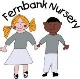                            PLEASE REMEMBER	Please note nursery number  is 01254689899Please be courteous of the residents around the nursery when parking your vehicle to drop off or pick up your child.  Please make sure that you do not obstruct any resident’s driveways and be aware that these are monitored by traffic wardens at regular intervals.The children have a self-registration process where children locate their name to alert their presence within nursery.  Name cards/tag are located on the table within the nursery.The nursery perform a library scheme.  This is done on a weekly basis dependant on when your child brings their bag in.  Please only bring your child’s library bag on their allocated day.Please can parents remember to label their child’s clothing for easy identification. All children are allocated a coat peg outside in the foyer.                              WELCOMEA very warm welcome to all our parents and children from all the staff at Fernbank Nursery.  We hope you are in good health and are ready for the forthcoming events.SPORTS/PE   We are still fortunate to have our PE teacher (Dom) who comes in to the nursery to perform physical/sports activities with our children. We now also have Nicola who performs gymnastics with the children (Mon 9-10am and Tues 1-2pm).  In order for you to support this activity, we ask parent's to donate £1 per week.  This will aid Fernbank in funding the activity further.                            PLEASE REMEMBER	Please note nursery number  is 01254689899Please be courteous of the residents around the nursery when parking your vehicle to drop off or pick up your child.  Please make sure that you do not obstruct any resident’s driveways and be aware that these are monitored by traffic wardens at regular intervals.The children have a self-registration process where children locate their name to alert their presence within nursery.  Name cards/tag are located on the table within the nursery.The nursery perform a library scheme.  This is done on a weekly basis dependant on when your child brings their bag in.  Please only bring your child’s library bag on their allocated day.Please can parents remember to label their child’s clothing for easy identification. All children are allocated a coat peg outside in the foyer.HEALTHY EATING AND LIVINGAs part of parent partnership we are asking parents and children to bring in various fruits and vegetables in order to encourage healthy eating and food awareness in children as well as enhance their knowledge and understanding of the world.  Please understand Fernbank provides your children with options of healthy foods during snack time that do not include sugar.  Please encourage this is continued at home as well as teeth brushing regularly.SPORTS/PE   We are still fortunate to have our PE teacher (Dom) who comes in to the nursery to perform physical/sports activities with our children. We now also have Nicola who performs gymnastics with the children (Mon 9-10am and Tues 1-2pm).  In order for you to support this activity, we ask parent's to donate £1 per week.  This will aid Fernbank in funding the activity further.                            PLEASE REMEMBER	Please note nursery number  is 01254689899Please be courteous of the residents around the nursery when parking your vehicle to drop off or pick up your child.  Please make sure that you do not obstruct any resident’s driveways and be aware that these are monitored by traffic wardens at regular intervals.The children have a self-registration process where children locate their name to alert their presence within nursery.  Name cards/tag are located on the table within the nursery.The nursery perform a library scheme.  This is done on a weekly basis dependant on when your child brings their bag in.  Please only bring your child’s library bag on their allocated day.Please can parents remember to label their child’s clothing for easy identification. All children are allocated a coat peg outside in the foyer.HEALTHY EATING AND LIVINGAs part of parent partnership we are asking parents and children to bring in various fruits and vegetables in order to encourage healthy eating and food awareness in children as well as enhance their knowledge and understanding of the world.  Please understand Fernbank provides your children with options of healthy foods during snack time that do not include sugar.  Please encourage this is continued at home as well as teeth brushing regularly.Look out for…..Please do like our Facebook nursery page - Fernbank Nursery. we put up various pictures and information in regards to the nursery, and if you have given the nursery permission to take photos then you will also see your child in action.A new uniform has been introduced since Sept 2017 and this is now  compulsory.  Please ensure your child is in uniform when they come to nursery.  The children have an identity and a sense of belonging to Fernbank Nursery, and it will prepare them for wearing uniform constantly once in primary school.                           PLEASE REMEMBER	Please note nursery number  is 01254689899Please be courteous of the residents around the nursery when parking your vehicle to drop off or pick up your child.  Please make sure that you do not obstruct any resident’s driveways and be aware that these are monitored by traffic wardens at regular intervals.The children have a self-registration process where children locate their name to alert their presence within nursery.  Name cards/tag are located on the table within the nursery.The nursery perform a library scheme.  This is done on a weekly basis dependant on when your child brings their bag in.  Please only bring your child’s library bag on their allocated day.Please can parents remember to label their child’s clothing for easy identification. All children are allocated a coat peg outside in the foyer.DATES FOR YOUR DIARYRoyal Tea PartyMonday 14th May 2018. Times have been displayed in the foyer. Children will celebrate the Royal Wedding by dressing up as Princes or Princesses or in red, white, and blue.Eid ConcertWednesday 20th June 2018 (times TBA)Eid PartyFriday 22nd June 2018 (times TBA)Summer FayreFriday 6th July 2018 (more details to follow)GraduationWednesday 18th July 2018 (times TBA)		Leavers PartyThursday 19th July 2018 (times TBA)Nursery ClosureNursery will close on Friday 20th July 2018 @ 5.00pmNursery re-opens Monday 3rd  September 2018 @ 8.00amLook out for…..Please do like our Facebook nursery page - Fernbank Nursery. we put up various pictures and information in regards to the nursery, and if you have given the nursery permission to take photos then you will also see your child in action.A new uniform has been introduced since Sept 2017 and this is now  compulsory.  Please ensure your child is in uniform when they come to nursery.  The children have an identity and a sense of belonging to Fernbank Nursery, and it will prepare them for wearing uniform constantly once in primary school.                           PLEASE REMEMBER	Please note nursery number  is 01254689899Please be courteous of the residents around the nursery when parking your vehicle to drop off or pick up your child.  Please make sure that you do not obstruct any resident’s driveways and be aware that these are monitored by traffic wardens at regular intervals.The children have a self-registration process where children locate their name to alert their presence within nursery.  Name cards/tag are located on the table within the nursery.The nursery perform a library scheme.  This is done on a weekly basis dependant on when your child brings their bag in.  Please only bring your child’s library bag on their allocated day.Please can parents remember to label their child’s clothing for easy identification. All children are allocated a coat peg outside in the foyer.DATES FOR YOUR DIARYRoyal Tea PartyMonday 14th May 2018. Times have been displayed in the foyer. Children will celebrate the Royal Wedding by dressing up as Princes or Princesses or in red, white, and blue.Eid ConcertWednesday 20th June 2018 (times TBA)Eid PartyFriday 22nd June 2018 (times TBA)Summer FayreFriday 6th July 2018 (more details to follow)GraduationWednesday 18th July 2018 (times TBA)		Leavers PartyThursday 19th July 2018 (times TBA)Nursery ClosureNursery will close on Friday 20th July 2018 @ 5.00pmNursery re-opens Monday 3rd  September 2018 @ 8.00am	                  FERNBANK NURSERY FURTHER INFORMATIONAs from May 2018 the way in which information is collected about yourself and your child will be changing.  Everyone who is trading and dealing with people now have to explain to their clients (in our case that is you the parent or carer), why any information is collected and how it will be used or where it will be stored and who else,  or if anybody will have access to it. You will receive paperwork to explain this further.As part of the GDPR. Fernbank are now stopping parents signing their child in/out. This is due to all children's names being on display.  To protect a child's identity staff will now sign your child in/out but we still ask you to walk your child in, settle them and walk out.For further guidance please refer to the Data Protection Act 1998 and the General Data Protection Regulations 2018 (GDPR)OTHER NEWSAtika has now returned back to work and is looking forward to her child's 1st birthday.   Naila is still enjoying her maternity leave.LETTER OF THE MONTHStaff perform the phonics with the children during key worker time and carpet time.The letters are s, a, t, i, p, n DATES FOR YOUR DIARYRoyal Tea PartyMonday 14th May 2018. Times have been displayed in the foyer. Children will celebrate the Royal Wedding by dressing up as Princes or Princesses or in red, white, and blue.Eid ConcertWednesday 20th June 2018 (times TBA)Eid PartyFriday 22nd June 2018 (times TBA)Summer FayreFriday 6th July 2018 (more details to follow)GraduationWednesday 18th July 2018 (times TBA)		Leavers PartyThursday 19th July 2018 (times TBA)Nursery ClosureNursery will close on Friday 20th July 2018 @ 5.00pmNursery re-opens Monday 3rd  September 2018 @ 8.00am	                  FERNBANK NURSERY FURTHER INFORMATIONAs from May 2018 the way in which information is collected about yourself and your child will be changing.  Everyone who is trading and dealing with people now have to explain to their clients (in our case that is you the parent or carer), why any information is collected and how it will be used or where it will be stored and who else,  or if anybody will have access to it. You will receive paperwork to explain this further.As part of the GDPR. Fernbank are now stopping parents signing their child in/out. This is due to all children's names being on display.  To protect a child's identity staff will now sign your child in/out but we still ask you to walk your child in, settle them and walk out.For further guidance please refer to the Data Protection Act 1998 and the General Data Protection Regulations 2018 (GDPR)OTHER NEWSAtika has now returned back to work and is looking forward to her child's 1st birthday.   Naila is still enjoying her maternity leave.The website has now been updated and you can view the changes.  We also have a email service where information is passed to parents.  Please check your emails regularly.  THIS IS NOW OUR PRIMARY MODE OF COMMUNICATION, PLEASE MAKE IT  HABIT TO CHECK YOUR EMAILS TO KEEP WITH THE GOINGS ON IN THE NURSERYThank you for you kind and understanding patience and support throughout..